Curriculum VitaeObjectiveTo utilise my skills, experience and knowledge in a responsible and creative manner for self development as well as that of the organization for which I work for.Experience Worked with Bank Ltd, Thiruvalla Branch, Kerala, India as Assistant Manager (July 4th 2013 to November 30th 2015). Handled all Banking Operations of Kotak Mahindra  Bank, Thiruvalla Branch, and the responsibilities include Handling of Cash / Clearing / Lockers / Transfer transactions/deliverable management etc.Enhancing the value of existing accounts and customer retention.Recorded all transactions in compliance with bank procedures.Ensure EOD cash is within CRL of branch and management of funds both in branch and clearing.Ensuring “NIL” customer complaints and also closure of customer requests within TAT.Made all sales goals and processed transactions with high accuracyWorked with Bank Ltd, Thiruvalla Branch, Kerala, India designated as Front Office Executive (February 8th 2012 to July 2nd 2013).Ensuring the Front Desk provides a professional and friendly service for the customers.Dealing the customers, including handling their complaints when they approach the bank.Prepare daily Management Information System (MIS) for new accounts opened in bank.Responding to incoming and outgoing calls. Educational qualificationMaster of Business Administration, (MBA) from Mar Athanasios College for Advanced Studies, Thiruvalla, (MACFAST) in 2011 with specialization in Finance. (68% Marks)Passed B. Com with Computer Application from Assumption College, Changanacherry in 2009 with 78% marks.Passed Plus2 from St. Mary’s Residential School, Thiruvalla in 2006 with 77% marks.AchievementsTop scorer in Economics AISSCE- 2006 conducted by CBSE.Took an active role in conducting National Level Management Fest TANTRA 2010 held at MACFAST. Indusind Bank Ltd -Qualified in Red carpet League -March 2013 contest.Indusind Bank Ltd – qualified for RH 20 contest – Mar 2013Superlative performance in promoting Kotak Life Insurance products throughout the year.Qualified for DARE – The ultimate race contest for the month of March 2014, in Kotak Mahindra Bank.Again won trophy for DARE Alpha contest for the month of Dec 2014 and Jan 2015 in the Kerala region.Won trophy for Kotak Mahindra Bank DARE Omega March 2015.Personal profileDate of birth	:	March 5th 1988.Sex 	:	FemaleMarital status	:	MarriedVisa Status	:	Resident VisaNationality	:	IndianLanguages known	:	Malayalam and EnglishHobbies and interests	:	Creating handicrafts, listening to music and taking part in games.First Name of Application CV No: 1705872Whatsapp Mobile: +971504753686 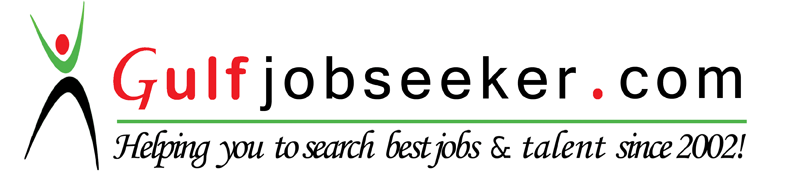 Skills and StrengthsComputer skills – (Microsoft Office, Visual Basic, Tally and Oracle)Positive attitudeDedicationPunctualityCreative personReferenceAnish RajBranch ManagerKotak Mahindra Bank LtdThiruvalla, KeralaMob: + 91 9745404332Ajay Thomas JoseBranch ManagerIndusInd Bank Ltd.Mob: +91 9645091776DeclarationI hereby declare that all the details mentioned above are true to the best of my belief and knowledge.Abu Dhabi	Sona Elizabeth Eapen